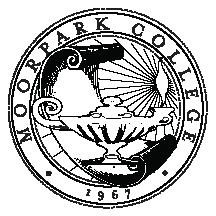 AGENDAProfessional Development CommitteeWednesday, September 17, 2014, 2:30PM-4:00PM in A138Charter: The Professional Development Committee makes recommendations on the direction of professional development activities for full-time and part-time faculty and staff, including:Plan, implement, and assess Fall Professional Development Program activitiesPlan, implement, and assess year-round professional development opportunities Evaluate applications and award professional development funds to full and part-time faculty; Funds to be considered are limited to those monies identified in the AFT Collective Bargaining AgreementMEMBERSHIP/ATTENDANCEMEMBERAttendanceMEMBERAttendanceCo-Chair DeanKim HoffmansCo-Chair FacultyNenagh BrownLearning ResourcesEnglish/ESLWorld LanguagesBusinessFaten HabibBeth Gillis-SmithJudith RamosTBAACCESSCounselingMusic/DanceComm Studies/Theater Arts/FTVMSherry D’AttileJudi GouldJames SongSteve DoyleChem/Earth SciencesMathematicsPhysics/Astro/EngVince CrisostomoBrendan PurdyTBADMV ArtsKin/Hed/AthMary MillsTracie KephartSocial  SciencesBehavioral SciencesPatty ColmanCynthia Sheaks-McGowanInstructional TechnologyAshley ChelonisEATMHealth SciencesLife SciencesCindy WilsonTBARachel MessingerAFT RepRenee FraserDeanAmanuel GebruGUESTSApril HuntCheyenne McAlisterAGENDA ITEMACTIONCALL TO ORDER AND READING OF MINUTES1.     Call to order2.     Public comments3.     Approval of Minutes 4/16/14 (attachment)WORKGROUP REPORTSProfessional Development Week Workgroup1.   Report and feedback  Faculty Travel Funding Workgroup1. Funds available for 2014-15 2.  FT and PT funds expended and remainingKudos WorkgroupTechnology WorkgroupPREVIOUS BUSINESS1.     Committee name change and updated charge            (attachment: Mkg Decisions PD Cttee extract)2.     Committee membership3.     Committee goals for 2014-15            (attachment: Goals & Accomplishments 2013-            14)NEW BUSINESS1.     Resolution of thanks to Margaret Tennant             (attachment)2.     Professional development themes for year3.     Fall Fling survey4.     ALAS grant with CSUCIANNOUNCEMENTS1.     09/19/14: Fall Fling2.     09/24/14: Keynote speaker Derek Clark3.     Sabbatical leave proposal deadlines:           10/13/14: Draft proposals to SL tech review              group (optional)           11/03/14: Proposals to Office of EVP              (contractual)NEXT MEETINGS09/17/1410/15/1411/19/1412/17/1401/21/1502/18/1503/18/1504/15/1505/20/15Adjournment